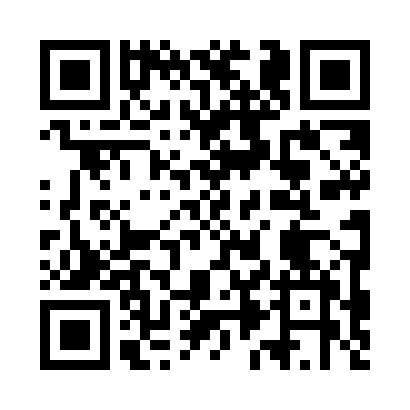 Prayer times for Marchocice, PolandMon 1 Apr 2024 - Tue 30 Apr 2024High Latitude Method: Angle Based RulePrayer Calculation Method: Muslim World LeagueAsar Calculation Method: HanafiPrayer times provided by https://www.salahtimes.comDateDayFajrSunriseDhuhrAsrMaghribIsha1Mon4:196:1612:445:127:149:032Tue4:176:1412:445:137:159:053Wed4:146:1112:445:147:179:074Thu4:116:0912:435:157:199:095Fri4:086:0712:435:167:209:126Sat4:066:0512:435:177:229:147Sun4:036:0312:435:197:239:168Mon4:006:0012:425:207:259:189Tue3:575:5812:425:217:279:2010Wed3:545:5612:425:227:289:2311Thu3:515:5412:415:237:309:2512Fri3:485:5212:415:247:329:2713Sat3:455:5012:415:257:339:3014Sun3:425:4812:415:267:359:3215Mon3:395:4512:405:287:369:3416Tue3:365:4312:405:297:389:3717Wed3:335:4112:405:307:409:3918Thu3:305:3912:405:317:419:4219Fri3:275:3712:405:327:439:4420Sat3:245:3512:395:337:459:4721Sun3:215:3312:395:347:469:4922Mon3:185:3112:395:357:489:5223Tue3:155:2912:395:367:499:5424Wed3:125:2712:395:377:519:5725Thu3:095:2512:385:387:5310:0026Fri3:065:2312:385:397:5410:0227Sat3:025:2112:385:407:5610:0528Sun2:595:1912:385:417:5710:0829Mon2:565:1812:385:427:5910:1130Tue2:535:1612:385:438:0110:14